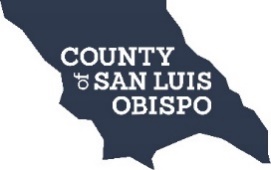 COVID-19 Update for Hospitals and Healthcare PartnersThursday May 7, 20204:00pmAgendaRegistration and call-in information for participants:Please click the link and register from your computer, tablet or smartphone at least 15 minutes prior to the start time for this meeting:https://slohealth.zoom.us/meeting/register/tJElf-ivqzgiHNUNHSZO1ZCLiy1GD0rQWBxlAfter registering, you will receive a confirmation email containing information about joining the meeting. A phone number and password will be provided if you need to dial-in using your phone.New to Zoom Meetings? Download the app now and be ready when your first meeting starts: 
https://zoom.us/support/downloadMeeting Introduction  – Elizabeth Merson San Luis Obispo County COVID-19 Status UpdateLiz Merson, SLO County Medical Health Branch Deputy DirectorEpidemiological UpdateAnn McDowell, County of San Luis Obispo EpidemiologistHealthcare Provider Unit Update Dr. Rick Rosen, SLO County Healthcare Provider UnitInformation ResourcesLiz Merson, SLO County Medical Health Branch Deputy DirectorQuestions?